XLIII MUZIČKI FESTIVAL mladih Crne Gore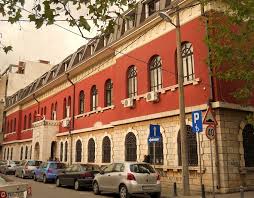 Podgorica, 25-28. April 2016.godineK  O N A Č N I    R E Z U L T A T IPredsjednik žirija, Nataša Popović___________________________________25.april 2016. godineDisciplina: STANDARDNI DUO                 Kategorija: III katDisciplina: STANDARDNI DUO                 Kategorija: III katDisciplina: STANDARDNI DUO                 Kategorija: III katDisciplina: STANDARDNI DUO                 Kategorija: III katR.brPrezime I imeUkupnobodovaNagrada/ Škola1Tofčević Marija, Musić Anita95,25ZLATNA LIRAUmjetnička škola za muziku i balet „Vasa Pavić”, Podgorica2